51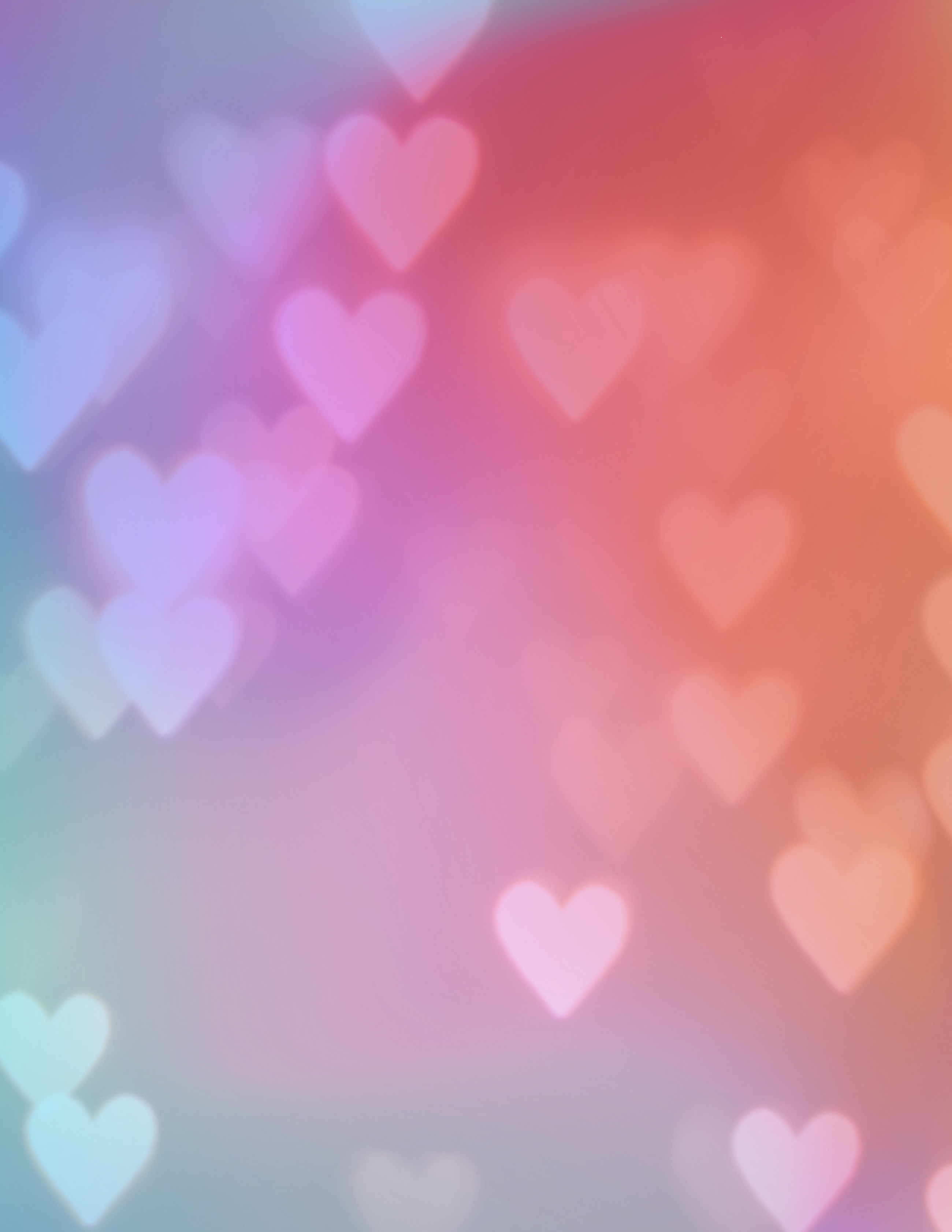 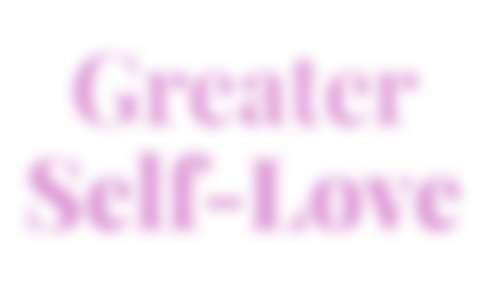 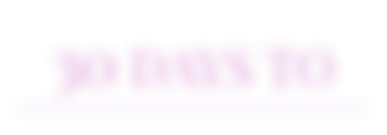 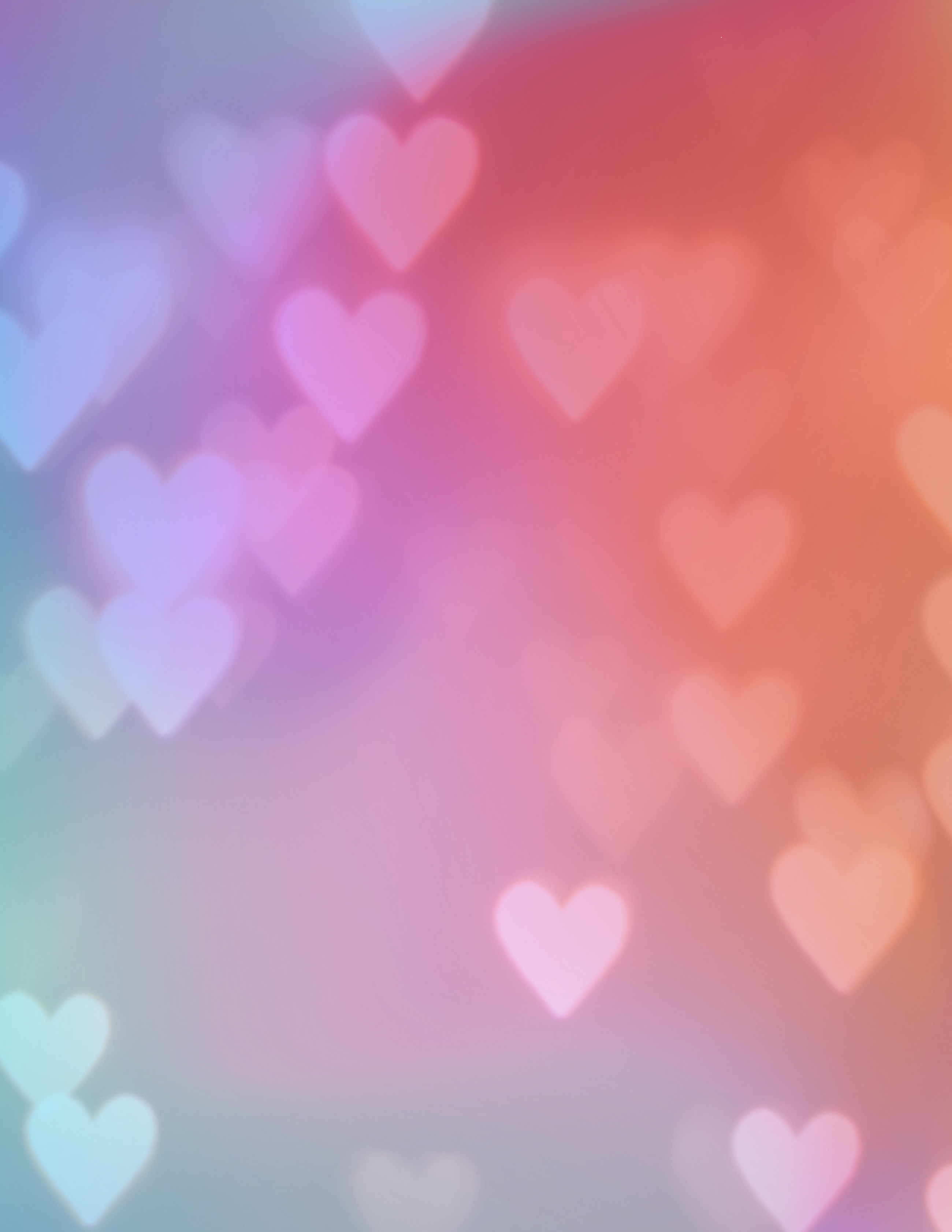 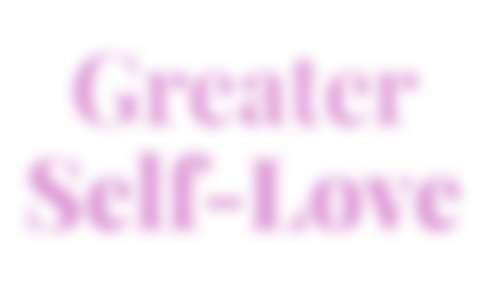 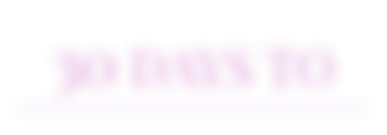   30 DAYS TO	GreaterSelf-LovePost-Challenge Checklist To Maintain Momentum30 DAYS TOGreater Self-LoveCHECKLISTNow that you’ve spent a month enhancing your self-love, it’s important to take the significant momentum you’ve created and carry it into the future. Keep the ground you’ve gained and continue moving forward.One way to stay on track is to use a daily checklist. This checklist will help you to nurture your self-love on a daily basis.Feel free to add any new ideas you might have. Plus, there may be additional things that you might want to do on a weekly basis, such as doing something that makes you like yourself more. Or, you might want to make something a priority that isn’t even mentioned on this list.It’s your checklist - customize it for you!Self-Love Checklist    List five things that fill me gratitude.    List five things that I like about myself.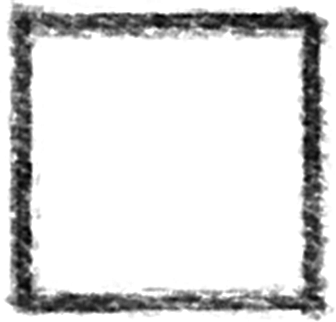     Read on the topic of self-love or self-esteem for 15 minutes.    Eat a healthy breakfast.    Eat a healthy lunch.    Eat a healthy dinner.    Exercise for 20 minutes.    Repeat affirmations at least twice.    Send myself a quick self-love message.    Make a request of someone.    Declutter a room for 10 minutes.    De-stress for at least 15 minutes.    Spend time doing something I love.    Write in journal for 10 minutes.    Do something that needs to be done.Use this checklist each day until you get into the habit of doing things that make you feel good about yourself throughout the day. Enjoy this journey and see your self-love grow!54  30 DAYS TO	GreaterSelf-LoveLove Yourself Unconditionally and Nurture Your Self-WorthWorksheetkimcubittconsulting.com30 DAYS TOGreater Self-LoveWORKSHEETIt’s important to make your own well-being one of your top priorities. Most of us treat ourselves quite poorly. We berate ourselves and put everyone else’s needs above our own. We judge ourselves with unfair criteria, and then feel bad about failing to live up to it.A 30-day challenge can be an effective way to learn to love and appreciate yourself.Answer these questions to gain a better perspective of how you can strengthen your self-love.How do I determine my self-worth? Is that fair?In what ways do I treat my close friends better than I treat myself?In what ways do I treat strangers that I encounter throughout the day better than I treat myself?What are five things that I think everyone should be able to do that I currently cannot?What are three different options for regular exercise that I would enjoy?What are three things that I enjoy doing? How can I add time to do these things into my schedule?What do I admire most about my body?What are 10 things in my life that make me feel lucky and grateful?What are the common qualities of those I admire the most?What makes me feel good about myself? How can I bring more of this into my life?61  30 DAYS TO	GreaterSelf-LoveLove Yourself Unconditionally and Nurture Your Self-WorthDaily Trackerkimcubittconsulting.comSelf-Love Daily TrackerDayActivityDid You Do This?How Did It Make You Feel?0Set your intention for the next 30 days.1Become aware.2Accept all the compliments that come your way.3Start reading a book on the topic of self-love.4Create and use affirmations.5Do something you’ve always wanted to do.6Admire your body.7Eat nutritiously.8Send yourself a love letter.9Ask someone for a favor.10Remove the need for perfection.11Declutter your home environment.12Clean up your schedule.13Develop a strategy for dealing with stress.14Create a gratitude list.15Exercise.16Clean up your social life.17Do what you love.18Make plans for your future.19Keep a journal.20Forgive yourself.21Stop seeking approval.22Sit by yourself.23Visit the doctor and dentist.24Volunteer.25Sleep.26Set and maintain boundaries.27Do one thing you know you need to do.28Trust your intuition.29Do something that makes you like yourself more.30Do something for someone else but keep it a secret.31Have fun.